Joyteka – квест-игра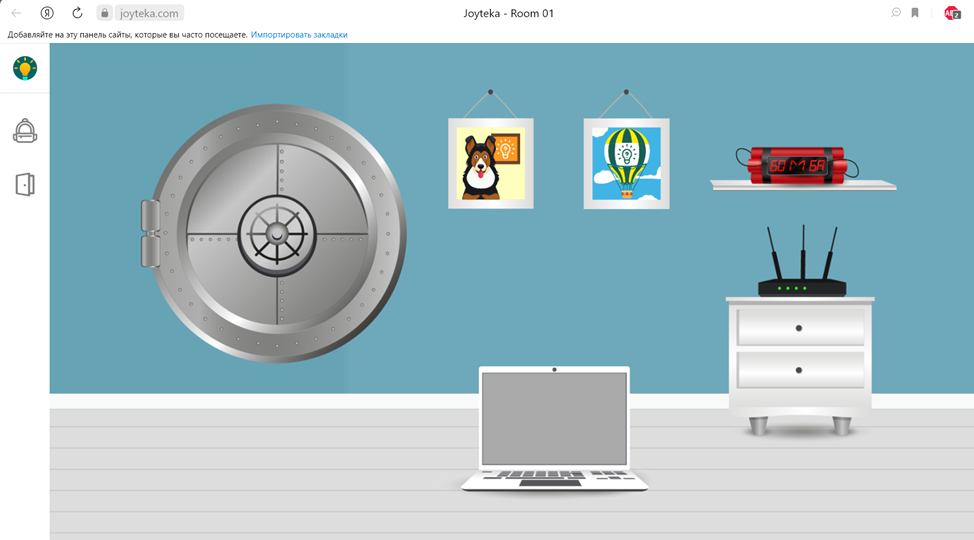 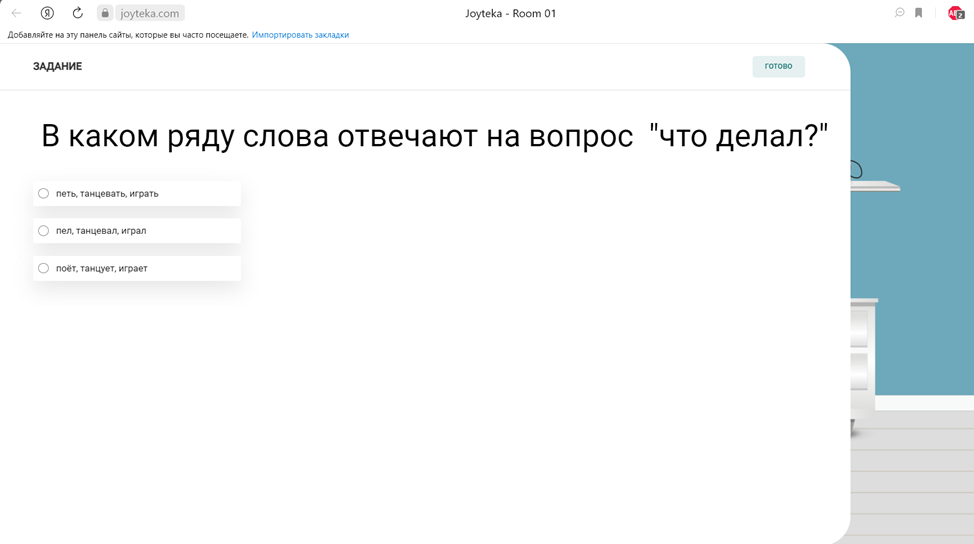 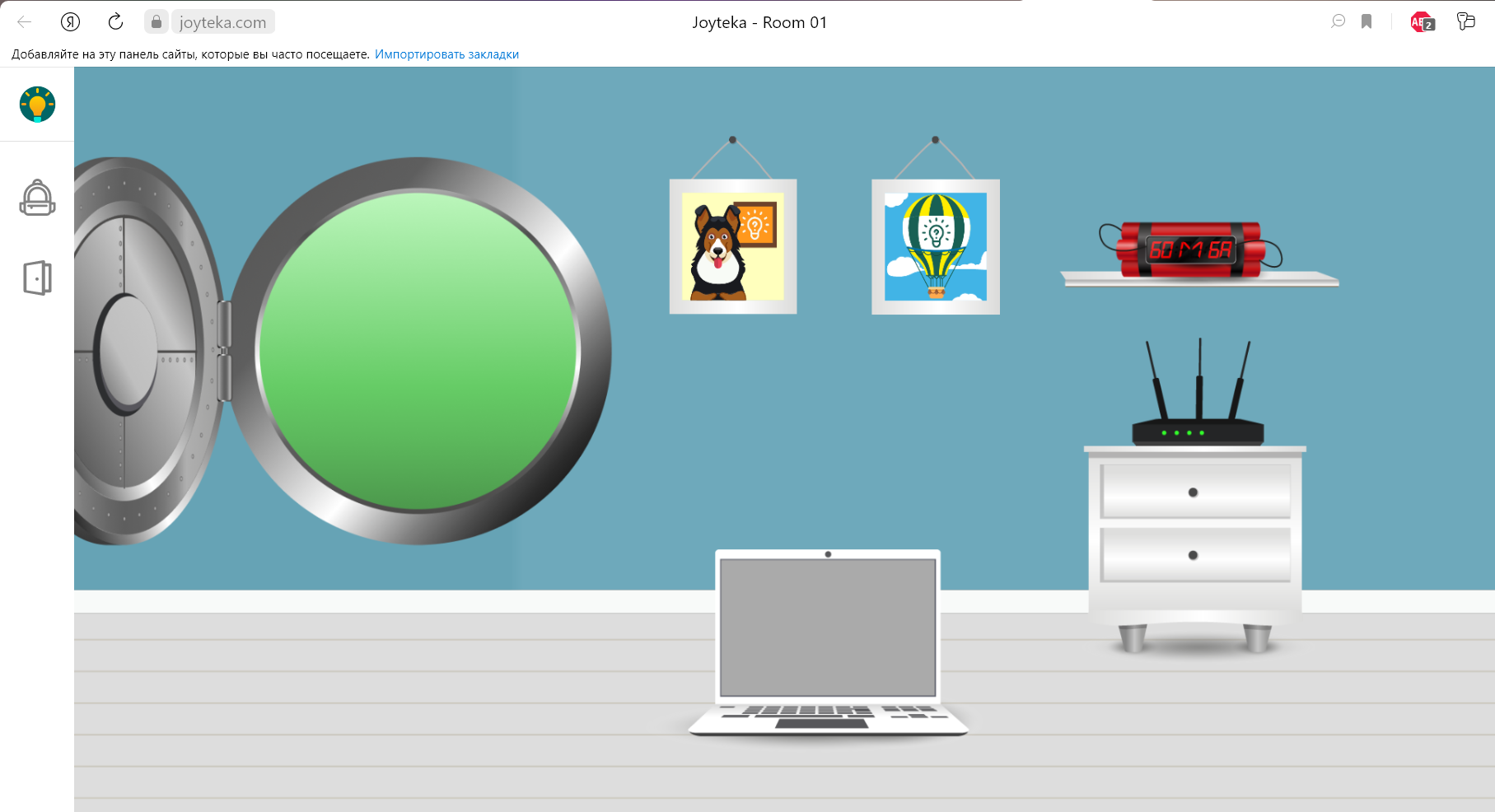 Plickers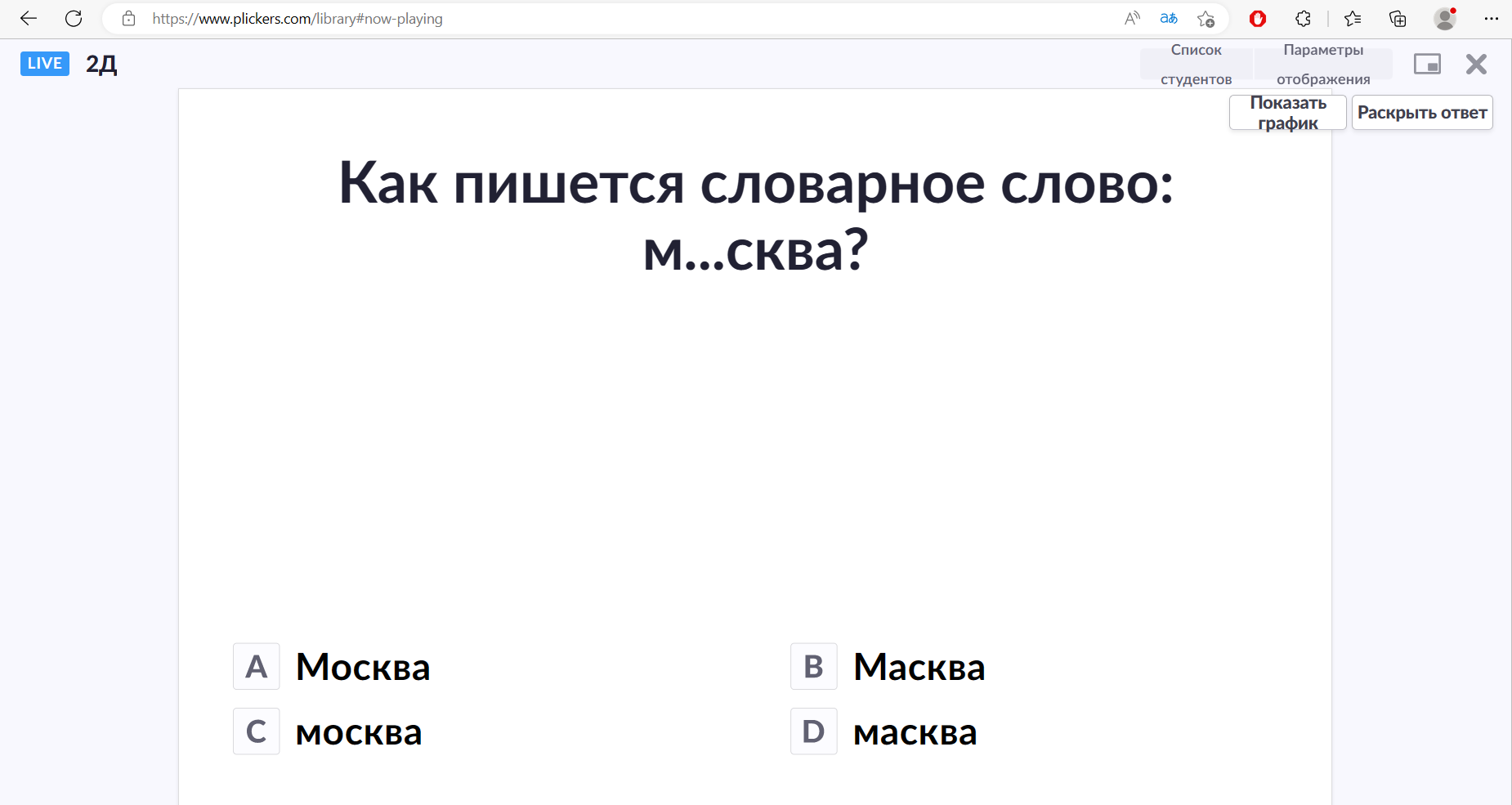 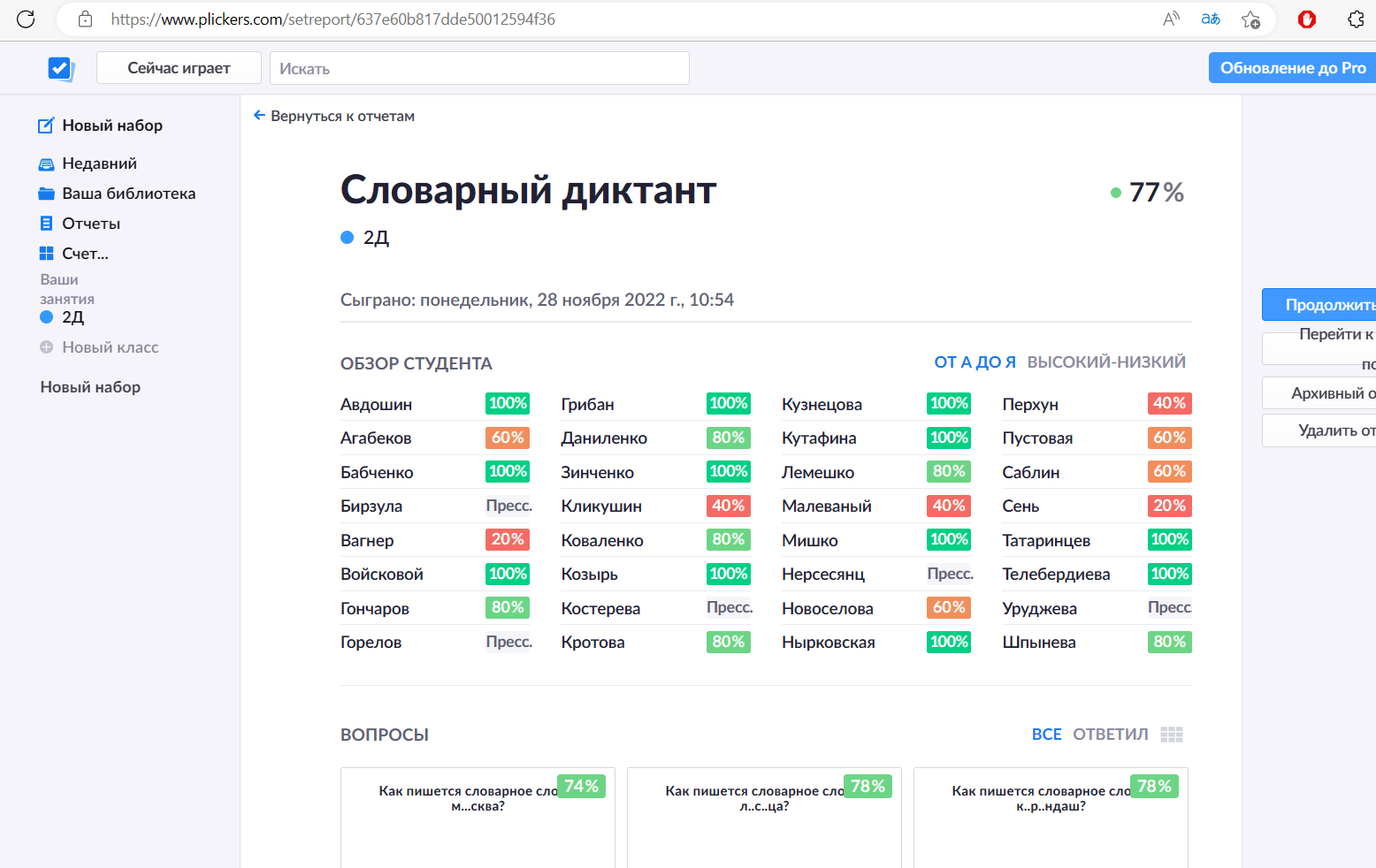 Колесо - фортуны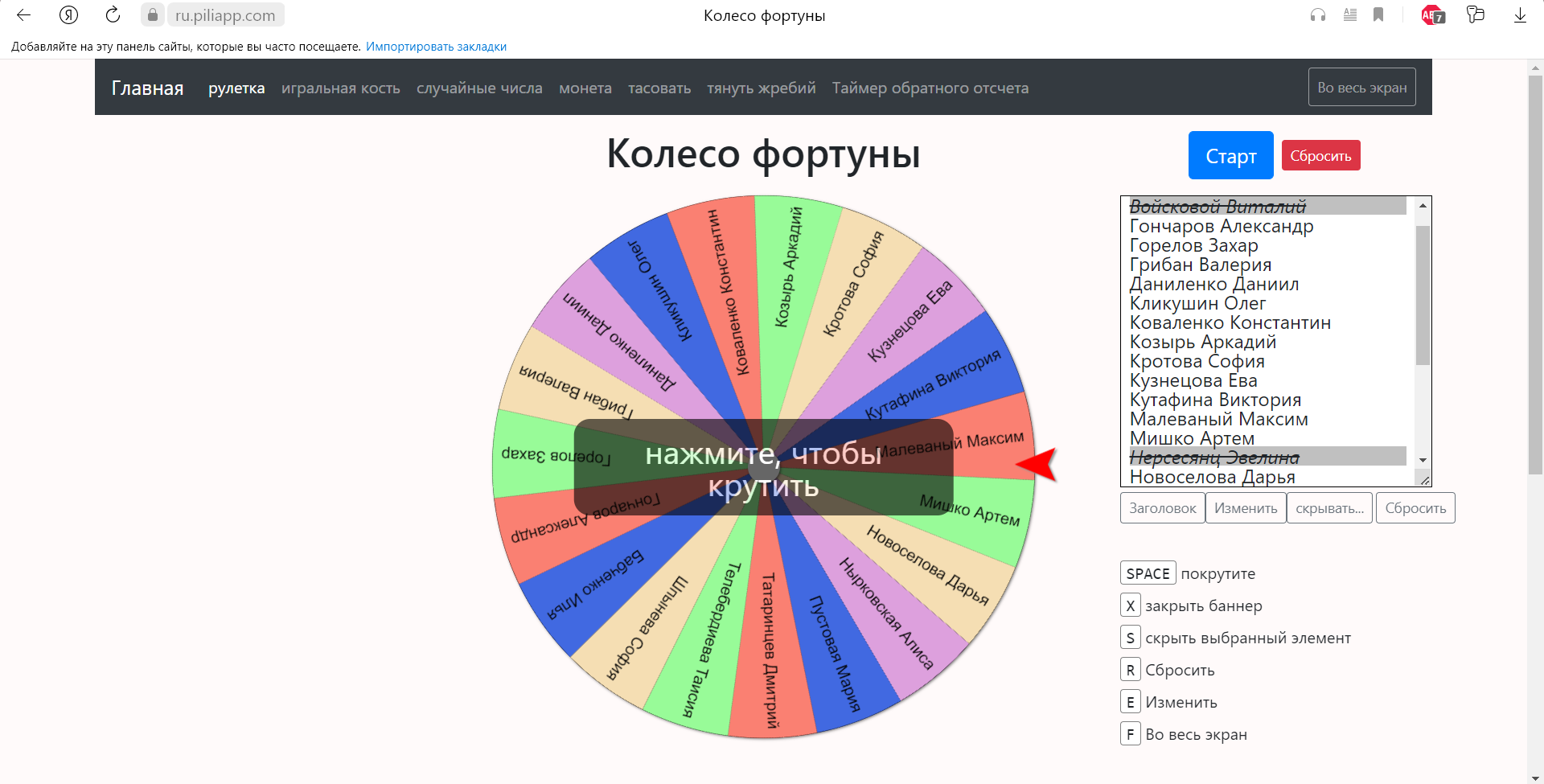 